                                                                                               Šiaulių rajono savivaldybės mokytojų, pagalbos mokiniui                                                                                                    specialistų, mokyklų vadovų ir kitų pedagoginių darbuotojų                                                                                                      metodinės veiklos organizavimo tvarkos aprašo priedas Nr. 4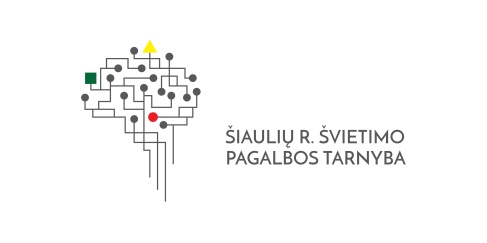 ŠIAULIŲ RAJONO ________________ MOKYTOJŲ METODINIO BŪRELIOVEIKLOS ATASKAITA UŽ 20...... M.1. Organizuoti metodiniai užsiėmimai, seminarai (būrelio narių), atviros pamokos, metodinės išvykos ir pan.2. Organizuoti konkursai, olimpiados, renginiai, šventės ir pan. mokiniams.3. Parengtos kvalifikacijos tobulinimo programos, pranešimai ir pan..4. Projektinė veikla, metodiniai darbai, parodos, kita veikla. Dalyvauta kitų rajonų įstaigų organizuotose seminaruose, konferencijose. 5. Pageidavimai, siūlymai, pastabos Šiaulių r. švietimo pagalbos tarnybai.Metodinio būrelio pirmininkas		(parašas)	               (Vardas ir pavardė)Eil. Nr.VeiklaTemaDataDalyvių skaičiusRenginio vieta, tsakingasasmuoPastabosEil. Nr.Veiklos pavadinimasDataDalyvių skaičiusRenginio vieta, atsakingasasmuoPastabosEil. Nr.Programos pavadinimas / val. sk.AutoriusKam skirtaĮgyvendinimo data / dalyvių skaičiusPastabos